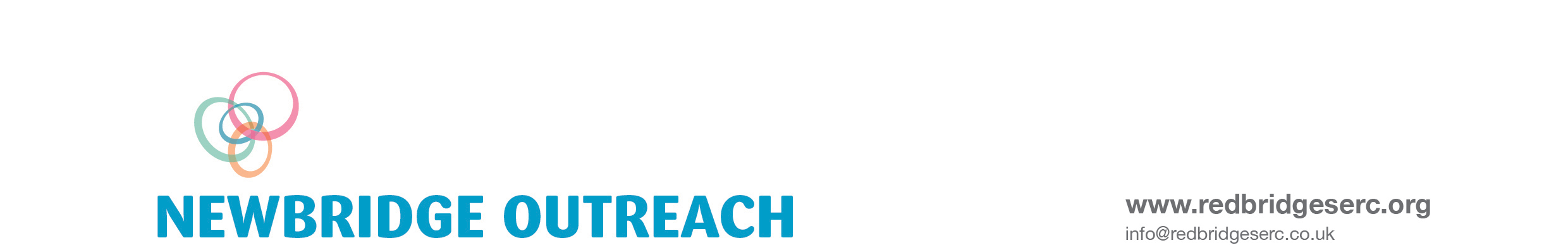 FINE MOTOR SCREENING		                           	AGE 4-5 yrsPupil’s name:						DOB:			Age:School:Other factors to consider:Other comments: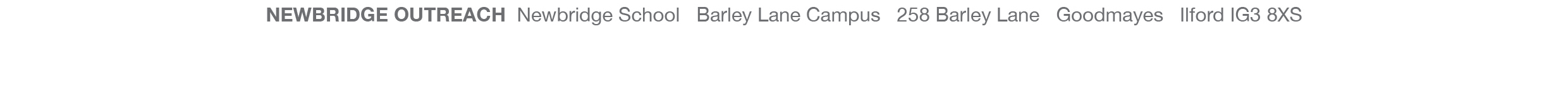 Observable skillYesNoObservable behaviour/ difficulty YesNoCan use scissors to cut straight linesCan manage buttons, zips and fasteners completelyCan draw a crossCan hold a fork using fingersCan use scissors to cut along a curved lineCan feed themselves soup with little spillingFolds paper in half, making sure edges meetPut key in lock and opens itCan copy a squareCan button and unbutton a button in under 20 secs or lessCan cut out a circle